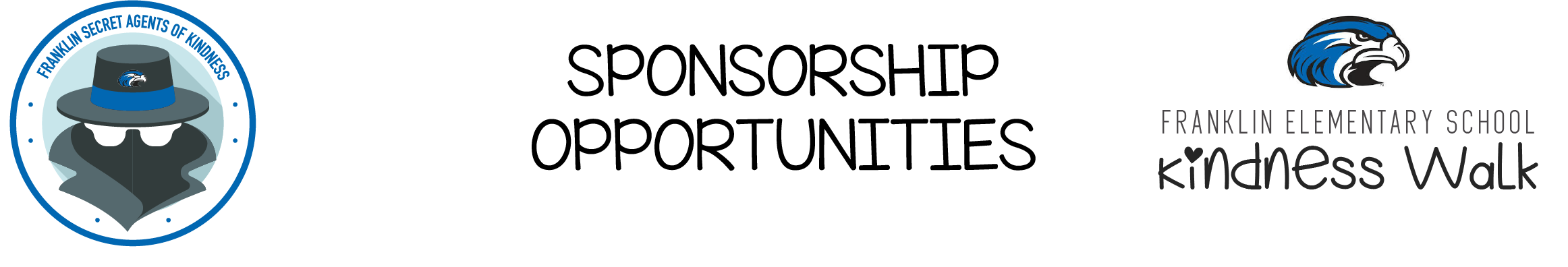 2401 Manor LanePark Ridge, IL 60068Dear Potential Sponsors, The Franklin Elementary School PTA is a non-profit, volunteer organization dedicated to enhancing the educational experience for all Franklin students. We bring together parents, teachers, students and local businesses such as yours to support our school staff, provide outstanding enrichment opportunities, and build a strong school community. Why We Need Your Support Our PTA works to raise funds needed to help ensure critical resources and programs continue at Franklin School.  We strive to provide extra and needed resources and programs that will enhance the education that students receive at Franklin School, such as cultural arts programs, anti-bullying and anti-drug campaigns, as well as published author visits with our students.  These are just a few important programs, which would not be available without the fundraising efforts of the Franklin PTA.  This year’s KINDNESS WALK is our biggest fundraiser of the year and will be held on Friday, October 11, 2019 at the school.  We ask each to student to go out and get donations from family and friends for their participation in this healthy and fun walk/run event.  As a thank you, the children pay it forward with an act of kindness of their choosing for each donation they receive!  It is wonderful way to teach giving back and spreading kindness throughout the community.To ensure that these critical programs continue at Franklin, we are asking for your help by becoming a sponsor.  Your support is very important to the success of this event.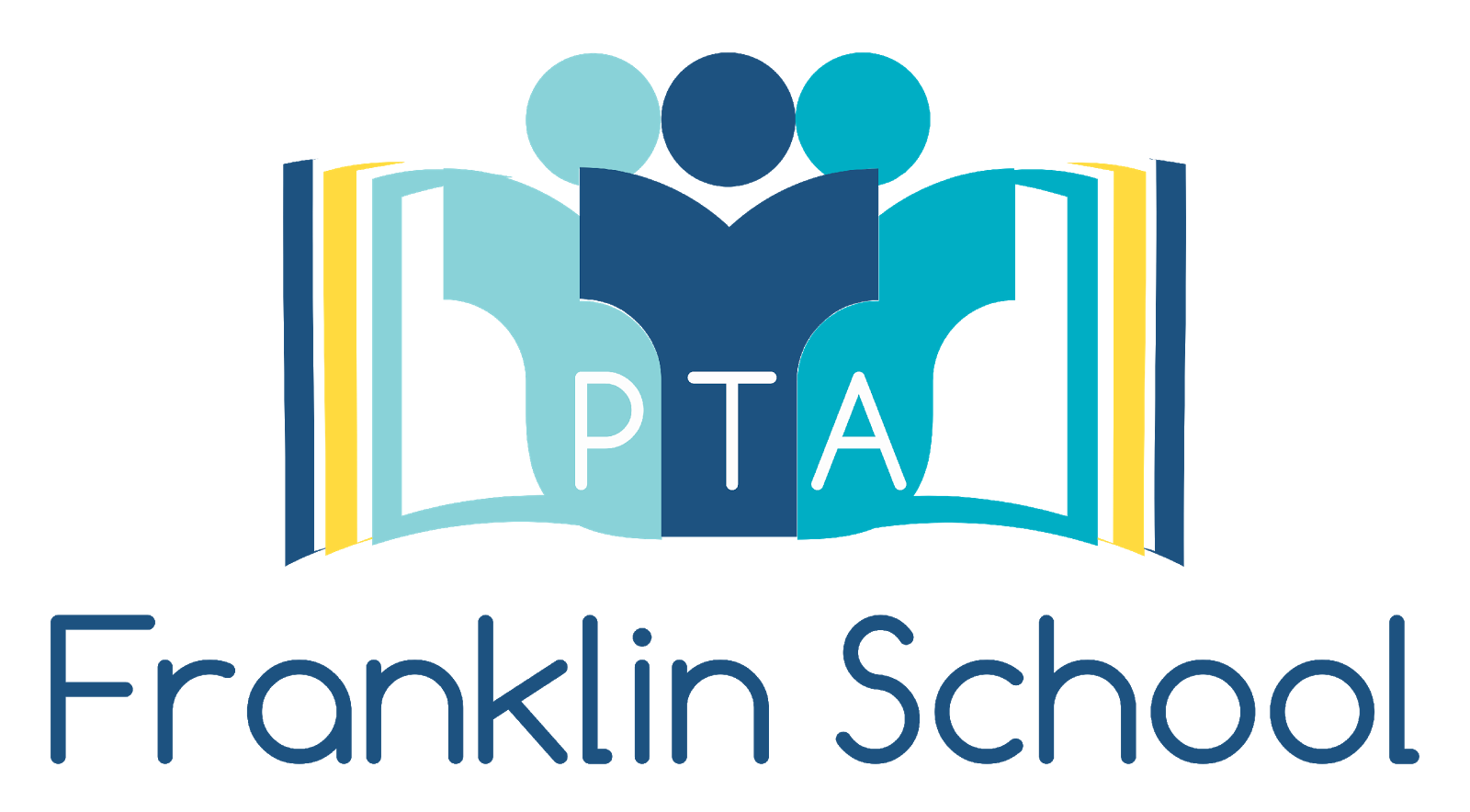 Kindness Walk Sponsorship FormWe would greatly appreciate if all sponsorship forms and checks are received by Friday, October 4, 2019.Business Name: ________________________________________________Contact Person: ________________________________________________Sponsor Address:  ______________________________________________Phone Number: ________________________________________________E-Mail Address: _______________________________________________ Please indicate the desired level of sponsorship or donation type: ______ Platinum Sponsorship of $1,500______ Gold Sponsorship of $1,000 ______ Silver Sponsorship of $500______ I would like to donate bottled water for the Walk-A-Thon. Q=600 bottles______ I would like to donate gallons of water Q= 45 gallons______ I would like to donate 2500 3 oz. Dixie cups**Please make checks payable to Franklin School PTA, Memo: Walk-A-Thon 19-20, and mail to 2401 Manor Lane, Park Ridge, IL 60068Questions? Company logos can be sent to Laura Gainor at laura.gainor@gmail.com. Please call Courtney Bowles at 310-403-3825 to arrange for donation pick-up.THE PTA SINCERELY THANKS YOU FOR YOUR SUPPORT AND GENEROSITY!!Sponsorship LevelsPlatinum$1500Gold$1000Silver$500Company Logo on Digital Platinum Sponsorship Banner on Franklin PTA’s public Facebook page, private Facebook group and Homepage of FranklinPTA.comXCompany Logo on Raise Craze website that goes out to all the donors and familiesXXCompany logo PTA website + “thank you to our sponsors” poster at Franklin ElementaryX-Large LogoLarge LogoMedium LogoLive recognition on day of the eventXXXSponsor feature on PTA weekly e-mails + newsletters that go home to studentsXXXCompany logo on Membership ToolkitXXX